www.4superior.com 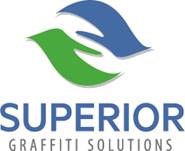 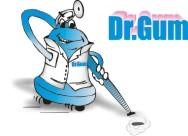 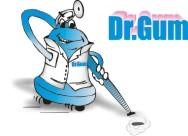 Accessory Pricing  ITEMSProduct CodePRICEDiscount QuantityDiscount PriceGum Remover Solution   004$160.00 / case (4x2 liters of concentrate24/cases$140.00Large (2”) Stainless Steel Brush 005$23.0010$20.00Large (2”) Brass Brush008$23.0010$20.00Large (2”) Nylon Brush007b$23.0010$20.00Small (1”) Brush009$15.0010$12.00Pink Extension Cord (25’ 12 gauge)010$69.50N/A----De-Scaling Kit  (4 x 1 liter bottles per case)011$86.00/ caseN/A----5mm Allen wrench014$4.50/ eachN/A----